Derby Jobs Connect: GXO and Derby Royal School for the Deaf Derby has one of the highest populations of BSL (British Sign Language) users in the UK. Derby Jobs support employers to recruit diversly and engage with this cohort.GXO Ted Baker are based in Derby. Derby Jobs have worked closely with GXO supporting recruitment in numerous ways and have facilitated a link with the Royal School for the Deaf.Richard Woolley, Program Manager for Learning and Development at GXO, visited the Royal school for the Deaf who had brought students and alumni together to find out more about GXO and the opportunities available.  “I am delighted to have the opportunity through Derby Jobs to connect with the Royal School for the Deaf and to discuss with the students the experience of working at GXO and show them how supportive and inclusive we are as an employer.” Further events planned by Derby Jobs and GXO, is a work experience event for students at the Royal School for the Deaf to see what it is like to work at GXO Ted Baker, Derby 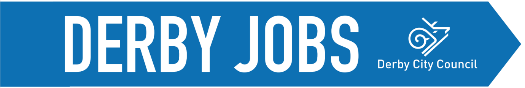 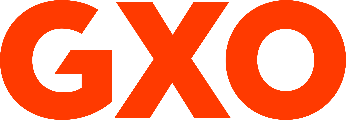 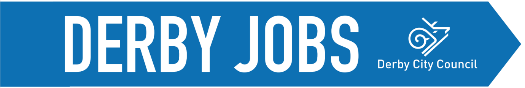 